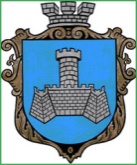 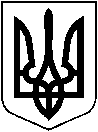 УКРАЇНАХМІЛЬНИЦЬКА МІСЬКА РАДАВІННИЦЬКОЇ ОБЛАСТІВиконавчий комітетР І Ш Е Н Н Явід “  04” червня 2024 р                                                                           №  396Про розгляд заяв Л Є  В , Л Л  О , неповнолітньої Л С  Є щодо житлового будинку з господарськими будівлями та спорудами Розглянувши заяви громадян Л  Є  В , Л Л О , неповнолітньої Л  С Є , місце проживання яких зареєстровано за  адресою:  Вінницька область, Хмільницький район,  м. Хмільник, вул.    , будинок   та відповідні  документи щодо надання  дозволу батькам дитини  дати згоду на вчинення неповнолітньою  Л С  Є ,   року народження  правочину, а саме  вчинення дій щодо засвідчення справжності підпису на заяві про припинення  права власності на житловий будинок з господарськими будівлями та спорудами, який знаходився за адресою: м. Хмільник, вул.   та  належав   Л  С Є відповідно до договору купівлі-продажу від 28.07.2011 року, у зв’язку із тим,  що об’єкт нерухомого майна знищено, що підтверджується довідкою ФОП Осадчука Олександра Михайловича від 30.03.2024 року №99-24, проведення Державної реєстрації права власності на новостворений об’єкт нерухомого майна, який знаходиться за адресою: м. Хмільник, вул.   відповідно  до Витягу з Реєстру будівельної діяльності Єдиної державної електронної системи у сфері будівництва від 30.04.2024 року, реєстраційний номер ІУ161240430270  та технічного паспорта виготовленого 30.03.2024 року ТІ01:5960-1975-9926-6313, враховуючи те,  неповнолітня проживає разом із батьками в новозбудованому будинку за адресою: м. Хмільник, вул.    житловий будинок з господарськими будівлями та спорудами придбаний 28.07.2011 року знищено, взявши до уваги пропозицію комісії з питань захисту прав дитини від  31.05.2024 р. №10/10, керуючись   ч. 3, 4 ст. 177 Сімейного кодексу України,  Цивільним кодексом України, ст.17 Закону України «Про охорону дитинства», ст. ст. 34, 59 Закону України „Про місцеве самоврядування в Україні”, виконавчий комітет міської ради вирішив:Надати  дозвіл Л  Є   В Л Л О дати згоду на вчинення їх    неповнолітньою дитиною  Л С   Є року народження  правочину, а саме  вчинення дій щодо засвідчення справжності підпису на заяві про:Припинення  права власності на житловий будинок з господарськими будівлями та спорудами, який знаходиться за адресою: м.Хмільник, вул.  , який належав  неповнолітній Л С  Є відповідно до договору купівлі-продажу від 28.07.2011 року, у зв’язку із тим,  що об’єкт нерухомого майна знищено, що підтверджується довідкою ФОП Осадчука Олександра Михайловича від 30.03.2024 року №99-24.Проведення Державної реєстрації права власності на новостворений об’єкт нерухомого майна, який знаходиться за адресою: м.Хмільник, вул.   відповідно  до Витягу з Реєстру будівельної діяльності Єдиної державної електронної системи у сфері будівництва від 30.04.2024 року, реєстраційний номер ІУ161240430270 та технічного паспорта виготовленого 30.03.2024 року ТІ01:5960-1975-9926-6313.2. Контроль за виконанням цього рішення покласти на заступника міського голови з питань діяльності виконавчих органів міської ради Сташка А.ВМіський голова                                                                Микола ЮРЧИШИН